PLEASE ATTACH YOUR RESUME TO APPLICATIONName       	Campus Address       	Home Address       	Campus Telephone Number       	Home Telephone Number       	Date of Birth       		Date of High School Graduation       	Name of High School       	City, State       	Class Status (Current Semester)       	Expected Graduation Date       		Current GPA       	Major       		Minor       	Degree Expected       	List University Activities (any office held), Awards/Scholarships Received:     Please answer the following questions in narrative rather than single-sentence form.Your reason(s) for seeking the position of student trustee:What do you view as the role of a Slippery Rock University trustee?What are your strengths?What are your weaknesses?What three issues will confront the University during the next two years? (Define each and explain their importance.)What do you perceive as your single greatest accomplishment during your collegiate years?  Why?What would you want to accomplish as a member of the Council of Trustees?RETURN COMPLETED APPLICATION BY MARCH 10, 2023AND THREE LETTERS OF RECOMMENDATION TO:300 Old Main, Chief of Staff, Office of the President  PLEASE ATTACH YOUR RESUME TO APPLICATION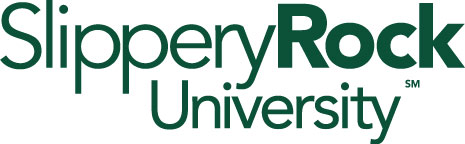 Student MemberCouncil of Trustees
APPLICATION